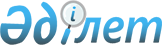 Жеке күзет ұйымдарының қызметкерлерін даярлау және біліктілігін арттыру жөніндегі мамандандырылған оқу орталығын белгілеу туралы
					
			Күшін жойған
			
			
		
					Қазақстан Республикасы Үкіметінің 2011 жылғы 30 наурыздағы № 287 Қаулысы. Күші жойылды - Қазақстан Республикасы Үкіметінің 2016 жылғы 6 мамырдағы № 282 қаулысымен      Ескерту. Күші жойылды - ҚР Үкіметінің 06.05.2016 № 282 (алғашқы ресми жарияланған күнінен кейін күнтізбелік он күн өткен соң қолданысқа енгізіледі) қаулысымен.      Ескерту. Тақырып жаңа редакцияда - ҚР Үкіметінің 2011.07.01 № 751 (2012.01.22 бастап қолданысқа енгізіледі) Қаулысымен.      «Күзет қызметі туралы» Қазақстан Республикасының 2000 жылғы 19 қазандағы Заңына сәйкес Қазақстан Республикасының Үкіметі ҚАУЛЫ ЕТЕДІ:



      1. «АСАР» даярлық орталығы» жауапкершілігі шектеулі серіктестігі жеке күзет ұйымында басшы және күзетші қызметін атқаратын қызметкерлерді даярлау мен біліктілігін арттыруды (арнайы оқыту курсы) жүзеге асыру жөніндегі мамандандырылған оқу орталықтарының бірі ретінде белгіленсін.

      Ескерту. 1-тармақ жаңа редакцияда - ҚР Үкіметінің 2011.07.01 № 751 (2012.01.22 бастап қолданысқа енгізіледі) Қаулысымен.



      2. Осы қаулы қол қойылған күнінен бастап қолданысқа енгізіледі.      Қазақстан Республикасының

      Премьер-Министрі                           К. Мәсімов
					© 2012. Қазақстан Республикасы Әділет министрлігінің «Қазақстан Республикасының Заңнама және құқықтық ақпарат институты» ШЖҚ РМК
				